SEMAINE 4/ 24 SEPTEMBRE 2018DOMINANTE D'ACTIVITE CIBLEE : EXPLORER LE MONDE« ENTRER DANS L’ECOLE, UN MELANGE D’EMOTIONS »Phase de référence :   Je connais mon école et tous ses endroitsPROGRAMMES 2015 : L'école maternelle est une école bienveillante, plus encore que les étapes ultérieures du parcours scolaire. Sa mission principale est de donner envie aux enfants d'aller à l'école pour apprendre, affirmer et épanouir leur personnalité.LE LIVRE DE LA SEMAINE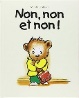 ACCUEIL:PROGRAMMES 2015 : L'accueil quotidien dans la salle de classe est un moyen de sécuriser l'enfant. L'enseignant reconnaît en chaque enfant une personne en devenir et un interlocuteur à part entière, quel que soit son âge. Les enfants apprennent à mettre des mots sur leurs émotions.PROGRAMMES 2015 :L'enfant qui entre pour la première fois à l'école maternelle possède déjà des savoir-faire, des connaissances et des représentations du monde ; dans sa famille et dans les divers lieux d'accueil qu'il a fréquentés, il a développé des habitudes, réalisé des expériences et des apprentissages que l'école prend en compte.L'équipe pédagogique aménage l'école (les salles de classe, les salles spécialisées, les espaces extérieurs...) afin d'offrir aux enfants un univers qui stimule leur curiosité, répond à leurs besoins notamment de jeu, de mouvement, de repos et de découvertes et multiplie les occasions d'expériences sensorielles, motrices, relationnelles, cognitives en sécurité.L'enseignant donne à tous les enfants un temps suffisant pour déployer leur activité de jeu. Il les observe dans leur jeu libre afin de mieux les connaître.EPS:PROGRAMMES 2015 : Au sein d'une même classe, l‘enseignant prend en compte dans la perspective d'un objectif commun les différences entre enfants qui peuvent se manifester avec une importance particulière dans les premières années de leur vie. L'équipe pédagogique aménage l'école (les salles de classe, les salles spécialisées, les espaces extérieurs...) afin d'offrir aux enfants un univers qui stimule leur curiosité, répond à leurs besoins notamment de jeu, de mouvement, de repos et de découvertes et multiplie les occasions d'expériences sensorielles, motrices, relationnelles, cognitives en sécurité.L'enseignant les observe dans leur jeu libre afin de mieux les connaîtreREGROUPEMENT 1:PROGRAMMES 2015 : Au fil du cycle, l'enseignant développe la capacité des enfants à identifier, exprimer verbalement leurs émotions et leurs sentimentsTout au long de l'école maternelle, l'enseignant crée les conditions bienveillantes et sécurisantes pour que tous les enfants (même ceux qui ne s'expriment pas ou peu) prennent la parole RECREATION:REGROUPEMENT 2:PROGRAMMES 2015 : Les moments de réception où les enfants travaillent mentalement sans parler sont des activités langagières à part entière que l'enseignant doit rechercher et encourager. L'école maternelle occupe une place privilégiée pour leur offrir une fréquentation de la langue de l'écrit, très différente de l'oral de communication.REGROUPEMENT 3:PROGRAMMES 2015 : Les moments de réception où les enfants travaillent mentalement sans parler sont des activités langagières à part entière que l'enseignant doit rechercher et encourager. L'école maternelle occupe une place privilégiée pour leur offrir une fréquentation de la langue de l'écrit, très différente de l'oral de communication.ATELIERS 1:PROGRAMMES 2015 : L'école maternelle vise la construction de repères temporels et la sensibilisation aux durées : temps court (celui d'une activité avec son avant et son après, journée).ATELIERS 2:PROGRAMMES 2015 : Cartes et tableau de présenceL'enseignant invite les enfants à observer l'emploi du temps en images et situer le moment où ils se trouvent dans la matinée, à chaque changement d'activité.TEMPS20mnACTIVITE1-Utiliser les bacs sensoriels2-Apprendre à coopérer en participant à des jeuxCOMPETENCE(Explorer le monde) Explorer la matièreORGANISATION individuellement1- bricolage Matériel : boites de bricolage en bois2- Jeux libres Matériel : jeux proposés sur les tables / jeux d’imitation1- bricolage Matériel : boites de bricolage en bois2- Jeux libres Matériel : jeux proposés sur les tables / jeux d’imitation1- bricolage Matériel : boites de bricolage en bois2- Jeux libres Matériel : jeux proposés sur les tables / jeux d’imitation1- bricolage Matériel : boites de bricolage en bois2- Jeux libres Matériel : jeux proposés sur les tables / jeux d’imitationTEMPS30 mnACTIVITE:Faire une rondeCOMPETENCE:(Agir, s'exprimer, comprendre à travers l'activité physique)ORGANISATION:collectiveJ'apprends la rondeJ'apprends la rondeJ'apprends la rondeJ'apprends la rondeTEMPS6 mnACTIVITERepérer et nommer les lieux de rangementCOMPETENCE(Explorer le monde) Identifier les espaces communs de l'école.ORGANISATIONcollectiveLUNDI : T’Choupi dit vouloir aller voir le dortoir de l'école, j’interroge les élèves sur ce lieu : « Est-ce que vous savez ce que c'est le dortoir ? ». Je ne donne pas d'information et laisse les élèves commenter puis confie le soin d'emmener T’Choupi et les copains de classe à l'enfant qui semble le plus certain de savoir.MARDI- JEUDI-VENDREDI : Je propose de faire un petit jeu qui consiste à tirer au sort la photographie d'un lieu de l'école, de le reconnaître, le nommer et s'y rendre. C'est aussi l'occasion d'apprendre à se déplacer tranquillement, pas en rang ni petit train mais en groupe avec la consigne : « On ne dépasse pas celui qui guide », celui-ci est choisi parmi les élèves qui ont participé à l'atelier « Je remets la peluche à sa place » la veille. Je joue théâtralement l'émotion de la marionnette qui est curieuse  de savoir dans quel endroit  ils doivent se rendre.LUNDI : T’Choupi dit vouloir aller voir le dortoir de l'école, j’interroge les élèves sur ce lieu : « Est-ce que vous savez ce que c'est le dortoir ? ». Je ne donne pas d'information et laisse les élèves commenter puis confie le soin d'emmener T’Choupi et les copains de classe à l'enfant qui semble le plus certain de savoir.MARDI- JEUDI-VENDREDI : Je propose de faire un petit jeu qui consiste à tirer au sort la photographie d'un lieu de l'école, de le reconnaître, le nommer et s'y rendre. C'est aussi l'occasion d'apprendre à se déplacer tranquillement, pas en rang ni petit train mais en groupe avec la consigne : « On ne dépasse pas celui qui guide », celui-ci est choisi parmi les élèves qui ont participé à l'atelier « Je remets la peluche à sa place » la veille. Je joue théâtralement l'émotion de la marionnette qui est curieuse  de savoir dans quel endroit  ils doivent se rendre.LUNDI : T’Choupi dit vouloir aller voir le dortoir de l'école, j’interroge les élèves sur ce lieu : « Est-ce que vous savez ce que c'est le dortoir ? ». Je ne donne pas d'information et laisse les élèves commenter puis confie le soin d'emmener T’Choupi et les copains de classe à l'enfant qui semble le plus certain de savoir.MARDI- JEUDI-VENDREDI : Je propose de faire un petit jeu qui consiste à tirer au sort la photographie d'un lieu de l'école, de le reconnaître, le nommer et s'y rendre. C'est aussi l'occasion d'apprendre à se déplacer tranquillement, pas en rang ni petit train mais en groupe avec la consigne : « On ne dépasse pas celui qui guide », celui-ci est choisi parmi les élèves qui ont participé à l'atelier « Je remets la peluche à sa place » la veille. Je joue théâtralement l'émotion de la marionnette qui est curieuse  de savoir dans quel endroit  ils doivent se rendre.LUNDI : T’Choupi dit vouloir aller voir le dortoir de l'école, j’interroge les élèves sur ce lieu : « Est-ce que vous savez ce que c'est le dortoir ? ». Je ne donne pas d'information et laisse les élèves commenter puis confie le soin d'emmener T’Choupi et les copains de classe à l'enfant qui semble le plus certain de savoir.MARDI- JEUDI-VENDREDI : Je propose de faire un petit jeu qui consiste à tirer au sort la photographie d'un lieu de l'école, de le reconnaître, le nommer et s'y rendre. C'est aussi l'occasion d'apprendre à se déplacer tranquillement, pas en rang ni petit train mais en groupe avec la consigne : « On ne dépasse pas celui qui guide », celui-ci est choisi parmi les élèves qui ont participé à l'atelier « Je remets la peluche à sa place » la veille. Je joue théâtralement l'émotion de la marionnette qui est curieuse  de savoir dans quel endroit  ils doivent se rendre.TEMPS30 mnACTIVITEjouer dans la courCOMPETENCEapprendre à coopérer en participant à des jeuxORGANISATIONcollectiveTEMPS15 mnACTIVITEécouter un livreCOMPETENCE(Mobiliser le langage dans toutes ses dimensions)Comprendre des textes écrits sans autre aide que le langage entendu ORGANISATIONcollectiveLUNDI-MARDI-JEUDI-VENDREDI : La lecture est théâtralisée pour accrocher l'attention des petits élèves. Ils sont invités à indiquer une activité qu’ils aiment le plus.Le vendredi, présentation et lecture du cahier de liaison.LUNDI-MARDI-JEUDI-VENDREDI : La lecture est théâtralisée pour accrocher l'attention des petits élèves. Ils sont invités à indiquer une activité qu’ils aiment le plus.Le vendredi, présentation et lecture du cahier de liaison.LUNDI-MARDI-JEUDI-VENDREDI : La lecture est théâtralisée pour accrocher l'attention des petits élèves. Ils sont invités à indiquer une activité qu’ils aiment le plus.Le vendredi, présentation et lecture du cahier de liaison.LUNDI-MARDI-JEUDI-VENDREDI : La lecture est théâtralisée pour accrocher l'attention des petits élèves. Ils sont invités à indiquer une activité qu’ils aiment le plus.Le vendredi, présentation et lecture du cahier de liaison.TEMPS15 mnACTIVITEÉcouter un livre ComptinesBilanCOMPETENCE(Mobiliser le langage dans toutes ses dimensions)Ecouter une histoire sans interrompre l’adulteDire de mémoire et de manière expressive des comptinesORGANISATIONcollectiveVENDREDI : « tout le monde déchire un morceau de papier pour le coller sur la grande feuille » (DECHIRER)VENDREDI : « tout le monde déchire un morceau de papier pour le coller sur la grande feuille » (DECHIRER)VENDREDI : « tout le monde déchire un morceau de papier pour le coller sur la grande feuille » (DECHIRER)VENDREDI : « tout le monde déchire un morceau de papier pour le coller sur la grande feuille » (DECHIRER)TEMPS45 mn+ après la sieste.ACTIVITES1- Trier puis ranger les photos des activités rituelles de la matinée de classe (IM logico-maths/verbale)2- Déchirer (IM kinesthésique, verbale)3- Peindre librement4- Jouer avec des CUBES (IM intrapersonnelle/logico-maths)5- Découper de la pâte à modeler (IM kinesthésique, verbale)6-Situations d’exploration, de réinvestissement, d’entraînement à partir de matières (eau, air...)7-PuzzlesCOMPETENCE(Explorer le monde) Choisir, utiliser et savoir désigner des outils et des matériaux adaptés à une situation, à des actions techniques spécifiquesORGANISATION1 : Enseignant 2 : Atsem3 : Supervisé4 : Autonomie5 : Enseignant6 : Atsem7 : AutonomieATELIER 1 « Je remets T’Choupi à sa place »Matériel: photos de T’Choupi dans différents lieux de l'école (salle de classe, salle de travail, dortoir, WC, salle de garderie, salle de motricité, WC entrée cour, salle de restauration, entrée de l’école, bureau) +T’ChoupiConsigne: Etape 1 « Pour que tu apprennes à te déplacer d'un endroit à un autre de l'école, j'ai pris des photos de T’Choupi dans l’école, est-ce que tu reconnais cet endroit ? Qu'est-ce que tu vois ? » L'enseignant attend la description du lieu.Etape 2 « Est-ce que tu connais le nom de cet endroit ? »L'enseignant attend que le lieu soit nommé.Etape 3 « Est-ce que tu peux y aller pour remettre T’Choupi à sa place ? »Pour chaque lieu, un enfant du groupe est désigné pour emmener le groupe et repositionner T’Choupi.Dans la semaine, chaque enfant colle des petites photos « lieux de l'école » dans son album de langageATELIER 1 « Je remets T’Choupi à sa place »Matériel: photos de T’Choupi dans différents lieux de l'école (salle de classe, salle de travail, dortoir, WC, salle de garderie, salle de motricité, WC entrée cour, salle de restauration, entrée de l’école, bureau) +T’ChoupiConsigne: Etape 1 « Pour que tu apprennes à te déplacer d'un endroit à un autre de l'école, j'ai pris des photos de T’Choupi dans l’école, est-ce que tu reconnais cet endroit ? Qu'est-ce que tu vois ? » L'enseignant attend la description du lieu.Etape 2 « Est-ce que tu connais le nom de cet endroit ? »L'enseignant attend que le lieu soit nommé.Etape 3 « Est-ce que tu peux y aller pour remettre T’Choupi à sa place ? »Pour chaque lieu, un enfant du groupe est désigné pour emmener le groupe et repositionner T’Choupi.Dans la semaine, chaque enfant colle des petites photos « lieux de l'école » dans son album de langageATELIER 1 « Je remets T’Choupi à sa place »Matériel: photos de T’Choupi dans différents lieux de l'école (salle de classe, salle de travail, dortoir, WC, salle de garderie, salle de motricité, WC entrée cour, salle de restauration, entrée de l’école, bureau) +T’ChoupiConsigne: Etape 1 « Pour que tu apprennes à te déplacer d'un endroit à un autre de l'école, j'ai pris des photos de T’Choupi dans l’école, est-ce que tu reconnais cet endroit ? Qu'est-ce que tu vois ? » L'enseignant attend la description du lieu.Etape 2 « Est-ce que tu connais le nom de cet endroit ? »L'enseignant attend que le lieu soit nommé.Etape 3 « Est-ce que tu peux y aller pour remettre T’Choupi à sa place ? »Pour chaque lieu, un enfant du groupe est désigné pour emmener le groupe et repositionner T’Choupi.Dans la semaine, chaque enfant colle des petites photos « lieux de l'école » dans son album de langageATELIER 1 « Je remets T’Choupi à sa place »Matériel: photos de T’Choupi dans différents lieux de l'école (salle de classe, salle de travail, dortoir, WC, salle de garderie, salle de motricité, WC entrée cour, salle de restauration, entrée de l’école, bureau) +T’ChoupiConsigne: Etape 1 « Pour que tu apprennes à te déplacer d'un endroit à un autre de l'école, j'ai pris des photos de T’Choupi dans l’école, est-ce que tu reconnais cet endroit ? Qu'est-ce que tu vois ? » L'enseignant attend la description du lieu.Etape 2 « Est-ce que tu connais le nom de cet endroit ? »L'enseignant attend que le lieu soit nommé.Etape 3 « Est-ce que tu peux y aller pour remettre T’Choupi à sa place ? »Pour chaque lieu, un enfant du groupe est désigné pour emmener le groupe et repositionner T’Choupi.Dans la semaine, chaque enfant colle des petites photos « lieux de l'école » dans son album de langageATELIER 2 « Je déchire »Matériel: différents papiers (épais, fin)Consigne: « tu déchires ces bandes de papier en petits morceaux »L'Atsem prend le temps de montrer comment on positionne les doigts et oralise le mouvement. A la fin de l’atelier, l’Atsem nomme l’action réalisée par les enfants : DECHIRERATELIER 2 « Je déchire »Matériel: différents papiers (épais, fin)Consigne: « tu déchires ces bandes de papier en petits morceaux »L'Atsem prend le temps de montrer comment on positionne les doigts et oralise le mouvement. A la fin de l’atelier, l’Atsem nomme l’action réalisée par les enfants : DECHIRERATELIER 2 « Je déchire »Matériel: différents papiers (épais, fin)Consigne: « tu déchires ces bandes de papier en petits morceaux »L'Atsem prend le temps de montrer comment on positionne les doigts et oralise le mouvement. A la fin de l’atelier, l’Atsem nomme l’action réalisée par les enfants : DECHIRERATELIER 2 « Je déchire »Matériel: différents papiers (épais, fin)Consigne: « tu déchires ces bandes de papier en petits morceaux »L'Atsem prend le temps de montrer comment on positionne les doigts et oralise le mouvement. A la fin de l’atelier, l’Atsem nomme l’action réalisée par les enfants : DECHIRERATELIER 3 « Je peins librement »Support : feuille grand formatMatériel : divers pinceaux + divers pots de peintureConsigne : « Tu choisis l’outil de ton choix et la peinture de ton choix, puis tu fais des traces avec. Attention à ne pas en mettre partout. Tu peux changer de couleur et d’outils autant de fois que tu veux. »L’adulte est là pour éviter les débordements et faire respecter les consignes.ATELIER 3 « Je peins librement »Support : feuille grand formatMatériel : divers pinceaux + divers pots de peintureConsigne : « Tu choisis l’outil de ton choix et la peinture de ton choix, puis tu fais des traces avec. Attention à ne pas en mettre partout. Tu peux changer de couleur et d’outils autant de fois que tu veux. »L’adulte est là pour éviter les débordements et faire respecter les consignes.ATELIER 3 « Je peins librement »Support : feuille grand formatMatériel : divers pinceaux + divers pots de peintureConsigne : « Tu choisis l’outil de ton choix et la peinture de ton choix, puis tu fais des traces avec. Attention à ne pas en mettre partout. Tu peux changer de couleur et d’outils autant de fois que tu veux. »L’adulte est là pour éviter les débordements et faire respecter les consignes.ATELIER 3 « Je peins librement »Support : feuille grand formatMatériel : divers pinceaux + divers pots de peintureConsigne : « Tu choisis l’outil de ton choix et la peinture de ton choix, puis tu fais des traces avec. Attention à ne pas en mettre partout. Tu peux changer de couleur et d’outils autant de fois que tu veux. »L’adulte est là pour éviter les débordements et faire respecter les consignes.ATELIER 4 « je fais des constructions »Matériel : gros cubes à l’intérieur de l’ellipseConsigne : « Avec tes copains tu fais des constructions avec les gros cubes. Attention tu ne dois pas sortir de l’ellipse »ATELIER 4 « je fais des constructions »Matériel : gros cubes à l’intérieur de l’ellipseConsigne : « Avec tes copains tu fais des constructions avec les gros cubes. Attention tu ne dois pas sortir de l’ellipse »ATELIER 4 « je fais des constructions »Matériel : gros cubes à l’intérieur de l’ellipseConsigne : « Avec tes copains tu fais des constructions avec les gros cubes. Attention tu ne dois pas sortir de l’ellipse »ATELIER 4 « je fais des constructions »Matériel : gros cubes à l’intérieur de l’ellipseConsigne : « Avec tes copains tu fais des constructions avec les gros cubes. Attention tu ne dois pas sortir de l’ellipse »ATELIER 5 « Je découpe la pâte à modeler pour faire des petites boules »Matériel : boule de pâte à modeler + couteau plastique + paire de ciseauxConsigne : « Tu as ta grosse boule de pâte à modeler, tu la découpes pour faire d'autres boules »L'adulte montre comment rouler la pâte à modeler pour réaliser une autre boule.ATELIER 5 « Je découpe la pâte à modeler pour faire des petites boules »Matériel : boule de pâte à modeler + couteau plastique + paire de ciseauxConsigne : « Tu as ta grosse boule de pâte à modeler, tu la découpes pour faire d'autres boules »L'adulte montre comment rouler la pâte à modeler pour réaliser une autre boule.ATELIER 5 « Je découpe la pâte à modeler pour faire des petites boules »Matériel : boule de pâte à modeler + couteau plastique + paire de ciseauxConsigne : « Tu as ta grosse boule de pâte à modeler, tu la découpes pour faire d'autres boules »L'adulte montre comment rouler la pâte à modeler pour réaliser une autre boule.ATELIER 5 « Je découpe la pâte à modeler pour faire des petites boules »Matériel : boule de pâte à modeler + couteau plastique + paire de ciseauxConsigne : « Tu as ta grosse boule de pâte à modeler, tu la découpes pour faire d'autres boules »L'adulte montre comment rouler la pâte à modeler pour réaliser une autre boule.ATELIER 6 « Je joue dans le bac à copeaux de bois »Matériel : bac à copeaux + objets de transvasement (cuillère, louche,…) + contenants (bouteilles en plastique de différentes tailles, gobelets...) Consigne : « Voici le bac à copeaux, tu fais attention de ne pas renverser des copeaux par terre ou sinon tu dois laisser ta place, tu relèves tes manches, tu peux utiliser tous les objets qui sont dans le bac »ATELIER 6 « Je joue dans le bac à copeaux de bois »Matériel : bac à copeaux + objets de transvasement (cuillère, louche,…) + contenants (bouteilles en plastique de différentes tailles, gobelets...) Consigne : « Voici le bac à copeaux, tu fais attention de ne pas renverser des copeaux par terre ou sinon tu dois laisser ta place, tu relèves tes manches, tu peux utiliser tous les objets qui sont dans le bac »ATELIER 6 « Je joue dans le bac à copeaux de bois »Matériel : bac à copeaux + objets de transvasement (cuillère, louche,…) + contenants (bouteilles en plastique de différentes tailles, gobelets...) Consigne : « Voici le bac à copeaux, tu fais attention de ne pas renverser des copeaux par terre ou sinon tu dois laisser ta place, tu relèves tes manches, tu peux utiliser tous les objets qui sont dans le bac »ATELIER 6 « Je joue dans le bac à copeaux de bois »Matériel : bac à copeaux + objets de transvasement (cuillère, louche,…) + contenants (bouteilles en plastique de différentes tailles, gobelets...) Consigne : « Voici le bac à copeaux, tu fais attention de ne pas renverser des copeaux par terre ou sinon tu dois laisser ta place, tu relèves tes manches, tu peux utiliser tous les objets qui sont dans le bac »ATELIER 7 « Je fais des puzzles »Matériel : puzzles encastrements + puzzles 4-6-9 piècesConsigne : « Tu choisis un puzzle, quand tu as réussi, tu me le montres, puis tu en prends un autre »Validation par l’adulte dans la grille d’observationATELIER 7 « Je fais des puzzles »Matériel : puzzles encastrements + puzzles 4-6-9 piècesConsigne : « Tu choisis un puzzle, quand tu as réussi, tu me le montres, puis tu en prends un autre »Validation par l’adulte dans la grille d’observationATELIER 7 « Je fais des puzzles »Matériel : puzzles encastrements + puzzles 4-6-9 piècesConsigne : « Tu choisis un puzzle, quand tu as réussi, tu me le montres, puis tu en prends un autre »Validation par l’adulte dans la grille d’observationATELIER 7 « Je fais des puzzles »Matériel : puzzles encastrements + puzzles 4-6-9 piècesConsigne : « Tu choisis un puzzle, quand tu as réussi, tu me le montres, puis tu en prends un autre »Validation par l’adulte dans la grille d’observationTEMPS25-30 mnACTIVITES1- Raconter son premier jour d’école (IM intrapersonnelle)2- Jouer à la chasse au trésor (IM musicale / IM interpersonnelle)3- Jouer aux ateliers autonomes (IM intrapersonnelle)COMPETENCE:1- (Mobiliser le langage dans toutes ses dimensions) Pratiquer divers usages du langage oral : raconter 2- (Explorer le monde) Situer des objets par rapport à soi, entre eux, par rapport à des objets repères.3- (Explorer le monde) Choisir, utiliser et savoir désigner des outils et des matériaux adaptés à une situation, à des actions techniques spécifiquesORGANISATION1 : Enseignant2 : Atsem3 : AutonomieATELIER 1 « Je raconte mon premier jour de classe »Support : album langageConsigne : « voici ta photo de ton premier jour d’école, tu me racontes, tu avais peur comme Simon, tu étais triste d’être sans papa et sans maman, ou tu étais content(e) de rencontrer tes nouveaux copains, Vanessa et moi ? » L’adulte note ce que l’enfant dit, comme il le dit exactement.ATELIER 1 « Je raconte mon premier jour de classe »Support : album langageConsigne : « voici ta photo de ton premier jour d’école, tu me racontes, tu avais peur comme Simon, tu étais triste d’être sans papa et sans maman, ou tu étais content(e) de rencontrer tes nouveaux copains, Vanessa et moi ? » L’adulte note ce que l’enfant dit, comme il le dit exactement.ATELIER 1 « Je raconte mon premier jour de classe »Support : album langageConsigne : « voici ta photo de ton premier jour d’école, tu me racontes, tu avais peur comme Simon, tu étais triste d’être sans papa et sans maman, ou tu étais content(e) de rencontrer tes nouveaux copains, Vanessa et moi ? » L’adulte note ce que l’enfant dit, comme il le dit exactement.ATELIER 1 « Je raconte mon premier jour de classe »Support : album langageConsigne : « voici ta photo de ton premier jour d’école, tu me racontes, tu avais peur comme Simon, tu étais triste d’être sans papa et sans maman, ou tu étais content(e) de rencontrer tes nouveaux copains, Vanessa et moi ? » L’adulte note ce que l’enfant dit, comme il le dit exactement.ATELIER 2 « Je joue à la chasse au trésor »Matériel: bac de playmaïs + objets cachés + images des objets sous forme de tableau + chansons enregistréesConsigne : « Voici tous les objets qu'il faut trouver pendant le temps de la chanson, dès que tu trouves un objet, tu le poses sur son image, dès que la musique s'arrête, on regarde si tous les objets ont été trouvés »Le groupe d'enfants recherche ensemble. L'Atsem chante ou fredonne pour aider à la mémorisation de la chansonATELIER 2 « Je joue à la chasse au trésor »Matériel: bac de playmaïs + objets cachés + images des objets sous forme de tableau + chansons enregistréesConsigne : « Voici tous les objets qu'il faut trouver pendant le temps de la chanson, dès que tu trouves un objet, tu le poses sur son image, dès que la musique s'arrête, on regarde si tous les objets ont été trouvés »Le groupe d'enfants recherche ensemble. L'Atsem chante ou fredonne pour aider à la mémorisation de la chansonATELIER 2 « Je joue à la chasse au trésor »Matériel: bac de playmaïs + objets cachés + images des objets sous forme de tableau + chansons enregistréesConsigne : « Voici tous les objets qu'il faut trouver pendant le temps de la chanson, dès que tu trouves un objet, tu le poses sur son image, dès que la musique s'arrête, on regarde si tous les objets ont été trouvés »Le groupe d'enfants recherche ensemble. L'Atsem chante ou fredonne pour aider à la mémorisation de la chansonATELIER 2 « Je joue à la chasse au trésor »Matériel: bac de playmaïs + objets cachés + images des objets sous forme de tableau + chansons enregistréesConsigne : « Voici tous les objets qu'il faut trouver pendant le temps de la chanson, dès que tu trouves un objet, tu le poses sur son image, dès que la musique s'arrête, on regarde si tous les objets ont été trouvés »Le groupe d'enfants recherche ensemble. L'Atsem chante ou fredonne pour aider à la mémorisation de la chansonATELIER 3 « Je joue aux ateliers autonomes »Matériel: tiroirs individuels Consigne: « Tu choisis ton tiroir, tu vas à une table, tu fais seul(e) et en silence, quand tu as fini, tu ranges et remets le tiroir à sa place, tu peux prendre un autre tiroir qui est rangé »Les règles : -je prends un tiroir dans le meuble -je m’installe à une table -je fais SEUL et en SILENCE -quand j’ai terminé, je remets le matériel dans le tiroir, vérifie avec la photo que tout est en place (complet et prêt à l’emploi) et je range le tiroir dans le meuble. - Je ne prends jamais un tiroir ni du matériel qui est déjà sorti sur une table (et qui est peut-être à quelqu’un) Quoi d’autre ? -Je peux demander de l’aide à l’adulte pour qu’il me montre. -Je peux faire autant de fois que je veux la même activité. -Je dois laisser la classe propre dans tous les cas : donc si j’ai renversé de l’eau ou autre chose, j’éponge ou ramasse. - Si je le souhaite, je peux demander à présenter mon atelier aux camarades lors du regroupement qui suit.ATELIER 3 « Je joue aux ateliers autonomes »Matériel: tiroirs individuels Consigne: « Tu choisis ton tiroir, tu vas à une table, tu fais seul(e) et en silence, quand tu as fini, tu ranges et remets le tiroir à sa place, tu peux prendre un autre tiroir qui est rangé »Les règles : -je prends un tiroir dans le meuble -je m’installe à une table -je fais SEUL et en SILENCE -quand j’ai terminé, je remets le matériel dans le tiroir, vérifie avec la photo que tout est en place (complet et prêt à l’emploi) et je range le tiroir dans le meuble. - Je ne prends jamais un tiroir ni du matériel qui est déjà sorti sur une table (et qui est peut-être à quelqu’un) Quoi d’autre ? -Je peux demander de l’aide à l’adulte pour qu’il me montre. -Je peux faire autant de fois que je veux la même activité. -Je dois laisser la classe propre dans tous les cas : donc si j’ai renversé de l’eau ou autre chose, j’éponge ou ramasse. - Si je le souhaite, je peux demander à présenter mon atelier aux camarades lors du regroupement qui suit.ATELIER 3 « Je joue aux ateliers autonomes »Matériel: tiroirs individuels Consigne: « Tu choisis ton tiroir, tu vas à une table, tu fais seul(e) et en silence, quand tu as fini, tu ranges et remets le tiroir à sa place, tu peux prendre un autre tiroir qui est rangé »Les règles : -je prends un tiroir dans le meuble -je m’installe à une table -je fais SEUL et en SILENCE -quand j’ai terminé, je remets le matériel dans le tiroir, vérifie avec la photo que tout est en place (complet et prêt à l’emploi) et je range le tiroir dans le meuble. - Je ne prends jamais un tiroir ni du matériel qui est déjà sorti sur une table (et qui est peut-être à quelqu’un) Quoi d’autre ? -Je peux demander de l’aide à l’adulte pour qu’il me montre. -Je peux faire autant de fois que je veux la même activité. -Je dois laisser la classe propre dans tous les cas : donc si j’ai renversé de l’eau ou autre chose, j’éponge ou ramasse. - Si je le souhaite, je peux demander à présenter mon atelier aux camarades lors du regroupement qui suit.ATELIER 3 « Je joue aux ateliers autonomes »Matériel: tiroirs individuels Consigne: « Tu choisis ton tiroir, tu vas à une table, tu fais seul(e) et en silence, quand tu as fini, tu ranges et remets le tiroir à sa place, tu peux prendre un autre tiroir qui est rangé »Les règles : -je prends un tiroir dans le meuble -je m’installe à une table -je fais SEUL et en SILENCE -quand j’ai terminé, je remets le matériel dans le tiroir, vérifie avec la photo que tout est en place (complet et prêt à l’emploi) et je range le tiroir dans le meuble. - Je ne prends jamais un tiroir ni du matériel qui est déjà sorti sur une table (et qui est peut-être à quelqu’un) Quoi d’autre ? -Je peux demander de l’aide à l’adulte pour qu’il me montre. -Je peux faire autant de fois que je veux la même activité. -Je dois laisser la classe propre dans tous les cas : donc si j’ai renversé de l’eau ou autre chose, j’éponge ou ramasse. - Si je le souhaite, je peux demander à présenter mon atelier aux camarades lors du regroupement qui suit.